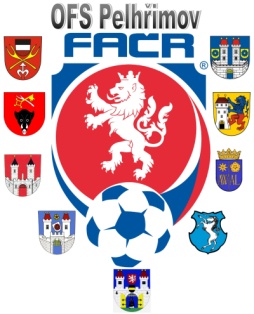 Zahájení disciplinárního řízení Datum: 30.10.2017DK OFS:Oddíl TJ Vysočina Petrovice ( 6130241), č. utkání 2017613A2A0103Oddíl TJ Sokol Plačkov (6130251), č. utkání 2017613A1A1301Mareš Ladislav (76021323), Senožaty, č. utkání  2017613A2A1105							Václav Hrkal							předseda DK OFS